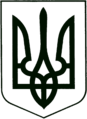 УКРАЇНА
МОГИЛІВ-ПОДІЛЬСЬКА МІСЬКА РАДА
ВІННИЦЬКОЇ ОБЛАСТІВИКОНАВЧИЙ КОМІТЕТ                                                           РІШЕННЯ №176Від 27 червня 2024 року                                              м. Могилів-ПодільськийПро постановку громадян на квартирний облік           Керуючись ст.ст. 30, 52 Закону України «Про місцеве самоврядування в Україні», відповідно до ст. 47 Конституції України, ст.ст. 15, 34, 38, 45 Житлового кодексу України, Правил обліку громадян, які потребують поліпшення житлових умов і надання їм жилих приміщень в УРСР, затверджених постановою Ради Міністрів УРСР, Укрпрофради від 11.12.1984, розглянувши заяву гр. __________ від _______ №__________, враховуючи матеріали представлені житловою комісією міськвиконкому, -виконавчий комітет міської ради ВИРІШИВ:1. Включити у позачерговий список квартирного обліку:- гр. _______________, ___________ року народження, склад сім’ї 1 особа.   Тимчасово не працює. Підставою для взяття на облік є проживання у   приміщенні, що не відповідає встановленим санітарним і технічним умовам.      Особа з інвалідністю.2. Головному спеціалісту з житлових питань відділу комунального майна управління житлово-комунального господарства міської ради Кушніру П.П. здійснити заходи, передбачені чинним законодавством, згідно з даним рішення.3. Контроль за виконанням даного рішення покласти на заступника міського голови з питань діяльності виконавчих органів Слободянюка М.В.      Міський голова 	                                                 Геннадій ГЛУХМАНЮК